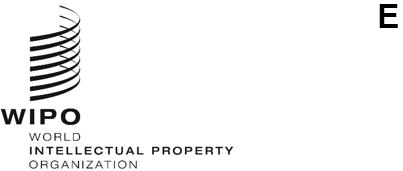 SCCR/44/2ORIGINAL: ENGLISHDATE:  september 6, 2023Standing Committee on Copyright and Related RightsForty-Fourth SessionGeneva, November 6 to 8, 2023ACCREDITATION of Non-Governmental Organizationsprepared by the SecretariatThe Annexes to this document include information about non-governmental organizations that have requested observer status in sessions of the Standing Committee on Copyright and Related Rights (SCCR), according to the SCCR Rules of Procedure (see document SCCR/1/2, paragraph 10).The SCCR is invited to approve the representation in sessions of the Committee of the non-governmental organizations referred to in the Annexes to this document. [Annexes follow]Non-GOVERNMENTAL ORGANIZATIONs THAT HAve REQUESTED REPRESENTATION 
AS OBSERVERS IN SESSIONS OF THE STANDING COMMITTEE ON COPYRIGHT AND RELATED RIGHTS (SCCR)Kazakhstan Authors’ Society (KazAK)Kazakhstan Authors’ Society was established in 1997 and is the oldest collective management organization (CMO) in Kazakhstan.  The Society has more than 5,690 domestic members and represents more than 4,000,000 foreign authors and copyright rightsholders.  It has more than 80 bilateral agreements with international sister societies.  KazAK has been a member of CISAC since 1999.Based on the principles of voluntary and equal membership, KazAK is a not-for-profit organization that manages the economic and moral rights of its members on a collective basis as per the national legislation as an accredited CMO until 2025. Full contact informationMs. Ainura Yessendikova, Director General of Kazakhstan Authors’ Society (KazAK)Mr. Mats Lindberg, CEO of Swedish Copyright Office and Consultants (Senior Advisor and Main Consultancy Company for KazAK)Kazakhstan Authors’ Society (KazAK)Almaty, Abai Ave., 143/93,5th floor, office No. 500Telephone number: + 8 (727) 355-67-89Email: a.yessendikova@gmail.com, m.lindberg@swedishcopyrightconsulting.se Web site: http://kazak.kz [Annex II follows]Association of Entertainment Law (DENAE)DENAE is a non-profit professional association that, since 2009, promotes the development of activities related to entertainment law.  It also serves as a meeting point for professionals dedicated to the areas of intellectual property law, new technologies, audiovisual and video games among other legal areas related to entertainment. The over 500 members of DENAE work in the private sector including record companies, broadcasting organizations, collective management organizations, etc. Full contact informationMr. Miguel Ángel Mata González, PresidentAsociación Española de Derecho del EntretenimientoCalle Arrieta, 14, 3º derecha28013 MadridEspañaEmail: info@denae.es Web site: http://denae.es/ [Annex III follows]Canaan Bridges Consulting Inc. Canaan Bridges Consulting Inc. provides development policy solutions to stakeholders around the world.  Its focus is micro, small and medium enterprises, government bodies, startups, and other entities in developed, emerging and least developed countries. It currently has 537 members and aims at representing the interest of creative collectives and policymakers in sustainable development conversations and projects, particularly concerning the arts and the connection with emerging technologies.  Canaan Bridges Consulting Inc. works on studies that for example consider the economic contribution of copyright industries to GDP in developing countries.Full contact informationMs. Marsha Simone Cadogan, FounderRPO Bayview Hill, P.O Box 31364, Richmond Hill OntarioL4C 0V7Email: help@canaanbridgesconsulting.comWeb site: www.canaanbridgesconsulting.com[Annex IV follows]Centro Colombiano del Derecho de Autor (CECOLDA) El Centro Colombiano del Derecho de Autor (CECOLDA) is a non-profit association that was established in 1990.  It promotes the study and research of copyright and related rights to advance copyright knowledge, and aims to protect copyright and related rights through coordinated work with specialists, including public and private entities.The members of CECOLDA are all professionals versed in copyright who, through their experiences, enrich and update, in periodic talks, the general and specialized knowledge of copyright to contribute to a better defense of copyright and related rights.Full contact informationMs. Carolina Romero Romero, PresidentCalle 30 B Bis No. 2 - 34. Interior 5301Bogotá D.C.ColombiaEmail: presidencia@cecolda.org.coWeb site: www.cecolda.org.co[End of document]